ESTADO DE MATO GROSSO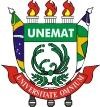 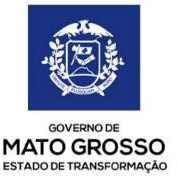 SECRETARIA DE ESTADO DE CIÊNCIA E TECNOLOGIA UNIVERSIDADE DO ESTADO DE MATO GROSSOPRÓ-REITORIA DE ADMINISTRAÇÃO 	MUDANÇA DE CLASSE - DOCENTE	DISPOSITIVOS LEGAIS: Lei Complementar 04/1990, Lei Complementar 320/2008, Instrução Normativa nº 03/SEPLAG – 06/02/2018NOME DO SERVIDOR:NOME DO SERVIDOR:NOME DO SERVIDOR:1. DOCUMENTOS DE RESPONSABILIDADE DO SERVIDOR	FOLHA1. DOCUMENTOS DE RESPONSABILIDADE DO SERVIDOR	FOLHA1. DOCUMENTOS DE RESPONSABILIDADE DO SERVIDOR	FOLHA1.Requerimento Específico para Mudança de Classe2.Cópia autenticada de RG e CPF (em Cartório ou pelo Servidor Público)3.Cópia de termo de posse4.Enquadramento Inicial e/ou Enquadramento Originário publicado em D.O.E5.Estabilidade publicada em D.O.E6.Última progressão de CLASSE publicada em D.O.E7.Última progressão de NÍVEL publicada em D.O.E8.CERTIFICAÇÃO DA TITULAÇÃO, garantida pelos documentos abaixo:CERTIFICAÇÃO DA TITULAÇÃO, garantida pelos documentos abaixo:8.1CERTIFICADO/DIPLOMA (cópia autenticada em Cartório ou pelo Servidor Público), ou;ATESTADO/DECLARAÇÃO – Na impossibilidade de apresentação do certificado ou diploma, por pendência de expedição, poderá ser suprida a ausência com a apresentação de Atestado ou Declaração,desde que conste todos os requisitos necessários para a obtenção do título de Mestre ou Doutor.9.Cópia autenticada da Ata de Defesa (em Cartório ou pelo Servidor Público) da dissertação/tese, com identificação da banca examinadora e resultado da avaliação, devidamente homologada pela instituiçãoofertante.10.Cópia autenticada do Histórico Escolar (em Cartório ou pelo Servidor Público) ou documento equivalenteem que constem as atividades cumpridas e respectivo tempo de integração do curso.11.Exemplar da Dissertação - enviar no e-mail sdp@unemat.br12.Encaminhar ao RH/Campus2. AÇÕES EFETUADAS E DOCUMENTOS GERADOS OBRIGATORIAMENTE EM CADA AÇÃO2. AÇÕES EFETUADAS E DOCUMENTOS GERADOS OBRIGATORIAMENTE EM CADA AÇÃOFOLHA1.RH/CAMPUS:- Análise preliminar do processo1.- Anexar Ficha Funcional Atualizada1.- Encaminhar o processo via ofício para PRAD/SDP2.PRAD/SDP:-Analisar o processo2.PRAD/SDP:-Analisar o processo2.- Print da tela do SEAP – Licença e Afastamentos2.- Print do espelho do site da Capes, onde consta a regularização do curso (No caso de certificado de Pós-graduação Stricto Sensu)2.- Processos de enquadramentos anteriores com toda a documentação ou cópia da manifestação técnica dosprocessos anteriores (Caso não seja a primeira Progressão)2.- Emissão de Manifestação Técnica de Progressão2.- Encaminhar via Ofício para SEPLAG/CUIABÁ3.SEPLAG:- Emissão e publicação do Ato em D.O.E4.PRAD/SDP:- Arquivamento na Pasta Funcional do Servidor